.Section 1  :  DIAGONAL TOE STRUTS FORWARD, KICK BALL STEPSection 2  :  ROCK RECOVER, BACK TOE STRUTS, ½ TURN LEFT, FORWARD TOE   STRUTS, ½ TURN LEFT, BACK TOE STRUTS, STEP DOWNSection 3  :  BACK RECOVER, STEP FORWARD TOUCH, PIVOT, LOCK STEPSection 4 : STEP SIDE, HOLD, STEP SIDE, SCISSORS STEP, PIVOT TURN,PADDLE TURNEnjoy Dancing !!!Contact : ayuasha99@gmail.comC'est Si Bon (It's So Good)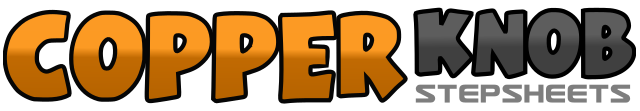 .......Count:32Wall:4Level:Improver.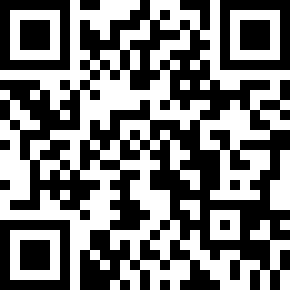 Choreographer:Ayu Asha (INA) - September 2020Ayu Asha (INA) - September 2020Ayu Asha (INA) - September 2020Ayu Asha (INA) - September 2020Ayu Asha (INA) - September 2020.Music:C'Est Si Bon - Javier Florrieta : (CD: Souvenir Souvenir)C'Est Si Bon - Javier Florrieta : (CD: Souvenir Souvenir)C'Est Si Bon - Javier Florrieta : (CD: Souvenir Souvenir)C'Est Si Bon - Javier Florrieta : (CD: Souvenir Souvenir)C'Est Si Bon - Javier Florrieta : (CD: Souvenir Souvenir)........1,2,3,4Diagonal R Toe Struts Rf, Toe Struts Lf5&6,7&8Kick Ball Step Diagonal R  2x1 - 2Step R forward, Recover on L3 - 4Step R Toe struts back, Step down R5 - 6½ Turn L Toe Struts forward on L, Step down L7 - 8½ Turn L Toe Struts R back, Step down R1 - 2Step Back L, Recover on R    (12:00)3 - 4Step L forward, Touch R Side5 - 6Step R Forward, ½ Pivot Turn L7 & 8R Forward, Close L Behind R, R forward1 - 2Step L Side, hold&3&4Step R beside L, Step L to Side, Step R Together with L, Step L Cross Over R5 - 6Touch R Diagonal Forward, ½ Pivot Turn L (weight on L foot)7 - 8Touch R Diagonal Forward, 3/4 Paddle Turn L (weight on L foot)   (9:00)